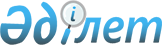 Об установлении публичного сервитута на земельный участокПостановление акимата города Костаная Костанайской области от 26 декабря 2022 года № 2898
      В соответствии со статьей 18, пунктом 4 статьи 69 Земельного кодекса Республики Казахстан, статьей 31 Закона Республики Казахстан "О местном государственном управлении и самоуправлении в Республике Казахстан", на основании землеустроительного проекта утвержденного приказом государственного учреждения "Отдел земельных отношений акимата города Костаная" от 19 декабря 2022 года № 1125, акимат города Костаная ПОСТАНОВЛЯЕТ:
      1. Установить государственному учреждению "Отдел жилищно- коммунального хозяйства, пассажирского транспорта и автомобильных дорог акимата города Костаная" публичный сервитут на земельный участок для обслуживания сетей электроснабжения, расположенный по адресу: город Костанай, от трансформаторной подстанции - 10/0,4 киловольт до улицы Мауленова, общей площадью 0,0285 гектар.
      2. Государственному учреждению "Отдел земельных отношений акимата города Костаная" в установленном законодательством Республики Казахстан порядке обеспечить:
      1) направление настоящего постановления на официальное опубликование в эталонном контрольном банке нормативных правовых актов Республики Казахстан.
      2) размещение настоящего постановления на интернет- ресурсе акимата города Костаная после его официального опубликования.
      3. Контроль за исполнением настоящего постановления возложить на курирующего заместителя акима города Костаная.
      4. Настоящее постановление вводится в действие по истечении десяти календарных дней после дня его первого официального опубликования.
					© 2012. РГП на ПХВ «Институт законодательства и правовой информации Республики Казахстан» Министерства юстиции Республики Казахстан
				
      Аким 

М. Жундубаев
